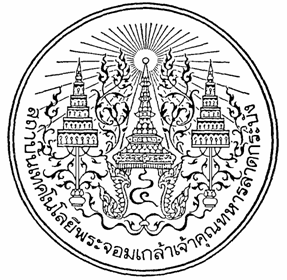 ที่  ศธ  ๐๕๒๔ /                                                      สถาบันเทคโนโลยีพระจอมเกล้าเจ้าคุณทหารลาดกระบัง                                                                          ๑ ซอยฉลองกรุง ๑ เขตลาดกระบัง กรุงเทพ ฯ ๑๐๕๒๐ 								      						 ๒๘ ธันวาคม ๒๕๖๑เรื่อง  รายงานการประเมินผลการควบคุมภายในเรียน  อธิบดีกรมบัญชีกลางสิ่งที่ส่งมาด้วย    ๑. หนังสือรับรองการประเมินผลการควบคุมภายใน (แบบ ปค.๑)๒. รายงานการประเมินองค์ประกอบของการควบคุมภายใน (แบบ ปค.๔)๓. รายงานการประเมินผลการควบคุมภายใน (แบบ ปค.๕)๔. รายงานการสอบทานการประเมินผลการควบคุมภายในของผู้ตรวจสอบภายใน (แบบ ปค.๖)ตามที่พระราชบัญญัติวินัยการเงินการคลังของรัฐ พ.ศ. ๒๕๖๑ มีผลบังคับใช้เมื่อวันที่           ๒๐ เมษายน ๒๕๖๑ โดยมาตรา ๗๙ บัญญัติให้หน่วยงานของรัฐจัดให้มีการตรวจสอบภายใน การควบคุมภายในและการบริหารความเสี่ยง โดยให้ถือปฏิบัติตามมาตรฐานและหลักเกณฑ์ที่กระทรวงการคลังกำหนด             โดยหลักเกณฑ์ปฏิบัติการควบคุมภายในสำหรับหน่วยงานของรัฐ ข้อ ๙ กำหนดให้หน่วยงานของรัฐเสนอรายงานการประเมินผลการควบคุมภายในต่อผู้กำกับดูแลหรือกระทรวงเจ้าสังกัดภายใน ๙๐ วัน นับแต่วันสิ้นปีงบประมาณหรือสิ้นปีปฏิทินบัดนี้สถาบันเทคโนโลยีพระจอมเกล้าเจ้าคุณทหารลาดกระบัง ในฐานะหน่วยงานรับตรวจ      ได้ดำเนินการจัดทำรายงานดังกล่าวเสร็จเรียบร้อยแล้ว จึงขอส่งรายงานดังกล่าวมาพร้อมหนังสือฉบับนี้จึงเรียนมาเพื่อโปรดทราบ   ขอแสดงความนับถือ              (ศาสตราจารย์ ดร.สุชัชวีร์ สุวรรณสวัสดิ์)   อธิการบดีสถาบันเทคโนโลยีพระจอมเกล้าเจ้าคุณทหารลาดกระบังสำนักงานอธิการบดีสำนักงานบริหารยุทธศาสตร์โทรศัพท์  ๐๒ ๓๒๙ ๘๑๓๓-๓๔แบบ ปค. ๑หนังสือรับรองการประเมินผลการควบคุมภายในเรียน อธิบดีกรมบัญชีกลางสถาบันเทคโนโลยีพระจอมเกล้าเจ้าคุณทหารลาดกระบัง ได้ประเมินการควบคุมภายในของหน่วยงานสำหรับ ปีสิ้นสุด ณ วันที่ ๓๐ เดือนกันยายน พ.ศ. ๒๕๖๑ ด้วยวิธีการที่หน่วยงานกำหนดซึ่งเป็นไปตามหลักเกณฑ์กระทรวงการคลังว่าด้วยมาตรฐานและหลักเกณฑ์ปฏิบัติ การควบคุมภายในสำหรับหน่วยงานของรัฐ            พ.ศ. ๒๕๖๑ โดยมีวัตถุประสงค์เพื่อให้ความมั่นใจอย่างสมเหตุสมผลว่าภารกิจของหน่วยงานจะบรรลุวัตถุประสงค์ของการควบคุมภายในด้านการดำเนินงานที่มีประสิทธิผล ประสิทธิภาพ ด้านการรายงานที่เกี่ยวกับการเงิน และไม่ใช่การเงินที่เชื่อถือได้ ทันเวลา โปร่งใส รวมทั้งปฏิบัติตามกฎหมาย ระเบียบ และข้อบังคับที่เกี่ยวข้องกับการดำเนินงานจากผลการประเมินดังกล่าว สถาบันเทคโนโลยีพระจอมเกล้าเจ้าคุณทหารลาดกระบังเห็นว่า          การควบคุมภายในของหน่วยงานมีความเพียงพอ ปฏิบัติอย่างต่อเนื่อง และเป็นไปตามหลักเกณฑ์กระทรวงการคลังว่าด้วยมาตรฐานและหลักเกณฑ์ปฏิบัติการควบคุมภายในสำหรับหน่วยของรัฐ พ.ศ. ๒๕๖๑ ภายใต้การกำกับดูแลของกรมบัญชีกลาง อย่างไรก็ดี มีความเสี่ยงและได้กำหนดปรับปรุงการควบคุมภายใน ในปีงบประมาณหรือปีปฏิทินถัดไป สรุปได้ดังนี้๑. ความเสี่ยงที่มีอยู่ที่ต้องกำหนดปรับปรุงการควบคุมภายใน๑.๑ รับนักศึกษาไม่ได้ตามแผนที่กำหนด๑.๒ รายได้ไม่เป็นไปตามเป้าหมาย๑.๓ เพิ่มผู้ตรวจสอบภายในที่ผ่านเกณฑ์มาตรฐานมืออาชีพ๒. การปรับปรุบการควบคุมภายใน๒.๑ มีการดำเนินการเพื่อดึงดูดความสนใจของผู้เรียนสำหรับหลักสูตรที่ยังรับนักศึกษาไม่ได้ตามเป้าหมายที่กำหนด เช่น การเพิ่มช่องทางการประชาสัมพันธ์ และการปรับปรุงหลักสูตรให้สอดคล้องกับความต้องการของผู้เรียนและความต้องการของภาคอุตสาหกรรม เป็นต้น๒.๒ จัดทำแผนการหารายได้ โดยได้มีการบริหาร/ปรับปรุงพื้นที่ภายในสถาบันให้สามารถหาผลประโยชน์ในรูปแบบต่างๆ โดยการดำเนินงานต้องสอดคล้องกับความต้องการของนักศึกษา และพันธกิจของสถาบัน๒.๓ ส่งนักตรวจสอบภายในของสถาบันเข้าฝึกอบรมหลักสูตรการตรวจสอบภายใน เพื่อให้สอบผ่านเกณฑ์มาตรฐานมืออาชีพ อันจะเป็นการยกระดับมาตรฐานการตรวจสอบภายในของสถาบันในอนาคตต่อไปหน่วยงาน  สำนักงานอธิการบดี ส่วนประสานงานเพื่อการบริหารจัดการกลาง  โทร. 2124ที่   ศธ. 0524.01(16)/                              	วันที่       ธันวาคม 2559           เรื่อง   ขอส่ง (ร่าง)หนังสือรับรองการประเมินผลการควบคุมภายใน (แบบ ปอ.1), (ร่าง)รายงานผลการประเมินองค์ประกอบของการควบคุมภายใน(แบบ ปอ.2) (ร่าง)รายงานแผนการปรับปรุงการควบคุมภายใน(แบบ ปอ.3)เรียน	ผู้อำนวยการส่วนตรวจสอบ                  ส่วนประสานงานเพื่อการบริหารจัดการกลาง ขอส่ง (ร่าง)หนังสือรับรองการประเมินผลการควบคุมภายใน (แบบ ปอ.1) สำหรับปีงบประมาณ 2559 สิ้นสุด ณ วันที่ 30 กันยายน พ.ศ.2559 (ร่าง)รายงานผลการประเมินองค์ประกอบของการควบคุมภายใน(แบบ ปอ.2) ณ วันที่ 30 เดือน กันยายน 2559 (ร่าง)รายงานแผนการปรับปรุงการควบคุมภายใน(แบบ ปอ.3)                  จึงเรียนมาเพื่อพิจารณาโดยสรุป ข้อมูลจาก รายงานการประเมินผลและการปรับปรุงการควบคุมภายใน แบบ ปย.2 ซึ่งประกอบด้วยหน่วยงานดังต่อไปนี้01. คณะสถาปัตยกรรมศาสตร์02. คณะวิทยาศาสตร์03. คณะเทคโนโลยีการเกษตร04. คณะอุตสาหกรรมเกษตร05. วิทยาเขตชุมพรเขตรอุดมศักดิ์06. วิทยาลัยนวัตกรรมการผลิตขั้นสูง07. คณะการบริหารและจัดการ08. สำนักบริการคอมพิวเตอร์09. สำนักบริหารงานวิจัยและนวัตกรรม10. สำนักวิชาศึกษาทั่วไป11. ส่วนประสานงานเพื่อการบริหารจัดการกลาง12. ส่วนบริหารงานทั่วไป13. ส่วนสารนิเทศและประชาสัมพันธ์14. ส่วนพัสดุ15. ส่วนประกันคุณภาพการศึกษา16. ส่วนวิเทศสัมพันธ์17. ส่วนกิจการนักศึกษา18. ส่วนนิติการทั้งนี้ได้แนบ ซีดี ข้อมูลรายงานการประเมินผลและการปรับปรุงการควบคุมภายใน แบบ ปย.2 มาพร้อมกันนี้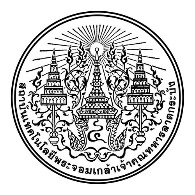                  บันทึกข้อความ  